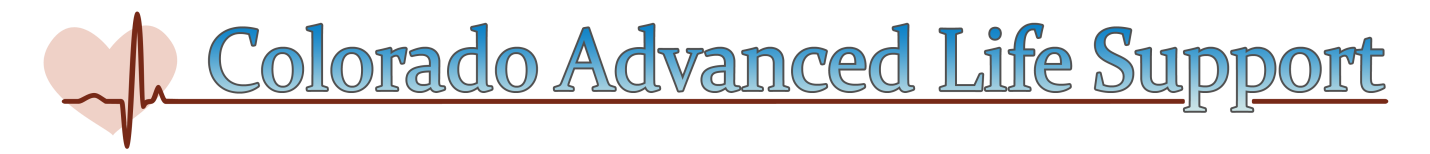 Phone (303) 255-2705      www.coloradoacls.orgInstructor AgreementThis is an agreement between (Print Instructor Name) _______________________________________ (hereinafter designated as “Instructor”) and Colorado Advanced Life Support (hereinafter designated as “CALS”) concerning the conduct of instruction for courses scheduled under the auspices of CALS as the Training Center.As stated in this agreement, the Instructor will conduct their courses in accordance with the training and program standards of the American Heart Association (AHA) and Colorado Advanced Life Support.  The initial term of this agreement will be for two years from the signing and will be renewable upon completion of instructor renewal paperwork.  Either party may terminate this agreement with 30 days written notice. Definitions:Executive Director who serves as the Training Center Coordinator:  Responsible for the maintenance of agreements, and day to day business operation of Colorado Advanced Life Support.Training Faculty (TF):  Current experienced instructors appointed by CALS to serve as the quality assurance and educational leadership for CALS.    TF may conduct instructor courses and monitor, update, mentor, and coach instructors. TF conduct quality instructor courses, course monitoring, and instructor updates following current curriculum and guidelines with the oversight of CALS. Course Director:  A current experienced AHA instructor who is responsible for ACLS and PALS provider courses to include: content, scheduling, registration, faculty assignments, and all other preparations and conduct of an AHA training course.  Course Directors are appointed by CALS and must attend the CALS Course Director program. A current Course Director must be physically present on site throughout all ACLS, ACLS EP, PALS, and PEARS courses.Instructor:  Individual who has completed the instructor course, has been successfully monitored, and who is currently in good standing with the AHA as an instructor.  Must have completed all discipline specific AHA Guideline and new material updates.  The AHA requires individuals be at least 16 years of age to become a Heartsaver or BLS Instructor.  ACLS, ACLS EP, PEARS and PALS Instructors must be at least 18 years of age and licensed or certified in a healthcare occupation where such skills are within the provider scope of practice. If a license or certification has been revoked or is expired, instructor status will be revoked.AHA materials:  All material published by the AHA, including but not limited to: textbooks, instructors manual, tests, keys, evaluation forms, newsletters, and course completion cards.  Course Documentation:  To be kept on file for 3 years at Training Site, or by Instructor.Completed course rostersDocumentation related to dispute resolution (attach to course roster as indicated)Student exam answer sheets and skills performance sheets for students who did not or have not yet met course completion requirementsEvidence of use of the AHA course fee disclaimer for courses in which fees are chargedSkills Session paperwork for eLearning courses, including roster, certificate of completion for the online portion.  Criteria that Colorado Advanced Life Support Agrees to Perform:Maintain and preserve copies of Course Documentation for each course taught for a period of three years in accordance with record-keeping guidelines of AHA.Utilize only current AHA materials including test, manual, etc. for courses.  Conduct appropriate course monitoring as needed.Conduct updates at the direction of AHA.  Notify Instructors of steps to access the Instructor Network.  Act as a resource for the Instructor regarding program organization and content. Criteria that the Instructor Agrees to Perform for Colorado Advanced Life Support:Offer AHA programs that meet the current criteria set by the AHA and Colorado Advanced Life Support.Provide quality instruction and maintain a 1:6 instructor: student ratio based on the current AHA guidelines.Utilize only approved AHA materials including: DVDs, textbooks/eBooks, and exams.   Read CALS Newsletter and periodically visit the Instructor Network to remain current with training memos and updates from the AHA.Send updated instructor information, copies of cards and certificates to ensure that training records are current at all times. It is the instructor’s responsibility to ensure that CALS has your current contact information at all times.Maintain equipment required for course (refer to equipment list) in good working order as described in the AHA Discipline Specific Instructor Manuals. Identify potential instructor candidates from courses taught and submit names and contact information to CALS.Formally acknowledge in all courses that any fees for training do not represent revenue for the AHA.As of January 31, 2019, the AHA requires the use of an instrumented directive feedback device or manikin for all practice and testing in all courses that teach the skills of adult CPR. Note: To meet the AHA’s requirement, at a minimum, the device must measure and provide real-time audio feedback or visual feedback (or both) on compression rate and depth. For further information please reference – “AHA Requirement on Use of Feedback Devices in Adult CPR Training”, under Training Updates  on the AHA Instructor Network.eCard User Requirements. The requestor will:Submit one eCard Request Form for EACH course that is offered by a Training Site, Instructor or TCF.  DO NOT combine multiple classes on a single eCard Request Form.Only submit eCard Request Forms AFTER students have completed the course.List ALL instructors and instructor numbers on the eCard Request Form to receive teaching credit.IMPORTANT: Each student must have their own email address; eCards must be issued to an email address belonging to the student, never to an administrator, supervisor, instructor, or any other person. Failure to follow this rule is considered fraud by the AHA.I have read and agree to terms above:Print Instructor Name___________________________________________________________________Instructor Mailing Address_______________________________________________________________ City__________________________________________State______________Zip___________________Phone __________________________email_________________________________________________ Training Site Name (primary location where classes are taught) _________________________________Instructor Card PaymentInvoice to Business Name: _______________________________________________________________ Invoice to email Address: ________________________________________________________________If you would like to pay by credit card please call our office at 303-255-2705 ext. 101Instructor Signature_________________________________________________Date________________CALS Representative Signature: _______________________________________ Date _______________